Wtorek – 05.05.2020Polska flaga.Zapraszam do wykonania kolejnego zadania, które wzbogaci wasz album o Polsce.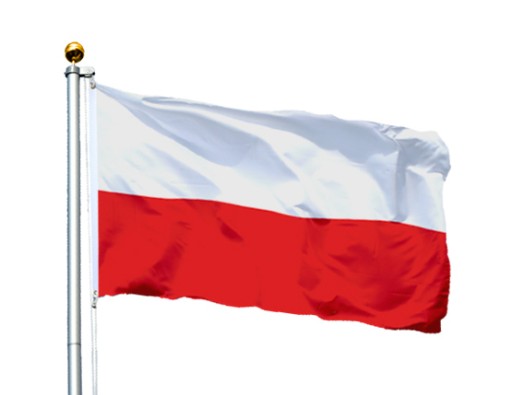 Rozwiązanie zagadki B. Szelągowskiej - Flaga.Rodzic recytuje zagadkę i prosi dziecko o podanie rozwiązania. Dziecko mówi swoje rozwiązanie.Wisi wysoko.Biało-czerwona.Często z wiatrem musi się zmagać.To symbol Polski, to nasza… (ﬂaga).Zabawa ruchowa Nasza ﬂaga.Prostokąty: białe i czerwone  Dziecko otrzymuje prostokąt – biały i czerwony i maszeruje.  Na hasło zatrzymuje się i  na dywanie układa prostokąty tak, aby powstała flaga Polski. Zabawę możemy powtórzyć kilka razy.„Barwy  ojczyste”- zapoznanie z  utworem Cz. Janczarskiego.Czesław Janczarski „Barwy Ojczyste”Powiewa flaga,
gdy wiatr się zerwie.
A na tej fladze
biel jest i czerwień.
Czerwień to miłość,
biel - serce czyste.
Piękne są nasze
barwy ojczyste.Filmik w Internecie – Polskie Symbole Narodowe.https://www.youtube.com/watch?v=xQk8p7XY23AProszę zachęcić dziecko do wykonania  kolejnej strony albumu.Dziecko może flagę pokolorować, pomalować farbami lub wykleić czerwonym i białym papierem, albo bibułą; (flaga do wydruku poniżej).Przykłady prac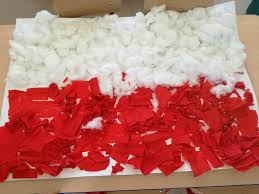 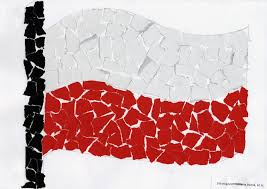 Podczas wykonywania pracy słuchajcie piosenki „Jestem Polką i Polakiem”.https://www.youtube.com/watch?v=plug6OIrxRMMiłej pracy!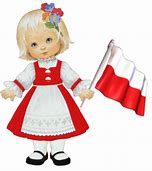 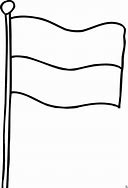 FLAGA POLSKI